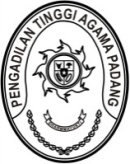 Nomor     	: W3-A/          /OT.01.2/VI/2022	21 Juni 2022Lampiran	: -Perihal	:	Undangan Rapat Monitoring dan Evaluasi Program dan AnggaranYth.	Panitera PTA PadangKepala Bagian PTA PadangPanitera Muda PTA PadangKepala Subbagian PTA PadangPengelola Pengadaan Barang/Jasa PTA PadangBersama ini kami mengundang saudara untuk mengikuti Rapat Monitoring dan Evaluasi Program dan Anggaran Pengadilan Tinggi Agama Padang yang akan diselenggarakan pada :Hari/Tanggal	:	Rabu / 22 Juni 2022Jam	:	10.00 WIB sampai dengan selesaiTempat	:	Ruang Rapat Pimpinan		Pengadilan Tinggi Agama PadangAgenda	:	1. Evaluasi Program dan Anggaran Triwulan II 2. Perencanaan Program dan Anggaran Triwulan IIIDemikian disampaikan, atas kehadirannya diucapkan terima kasih.Wassalam,Sekretaris,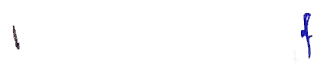 H. Idris Latif, S.H., M.H.Tembusan :Ketua Pengadilan Tinggi Agama Padang sebagai laporan